khái niệm cơ bảncác chỉ tiêu phát triển kinh tế xã hộidự toán thudự toán chicân đối ngân sách nhà nướcchu trình ngân sách và sự tham gia của người dân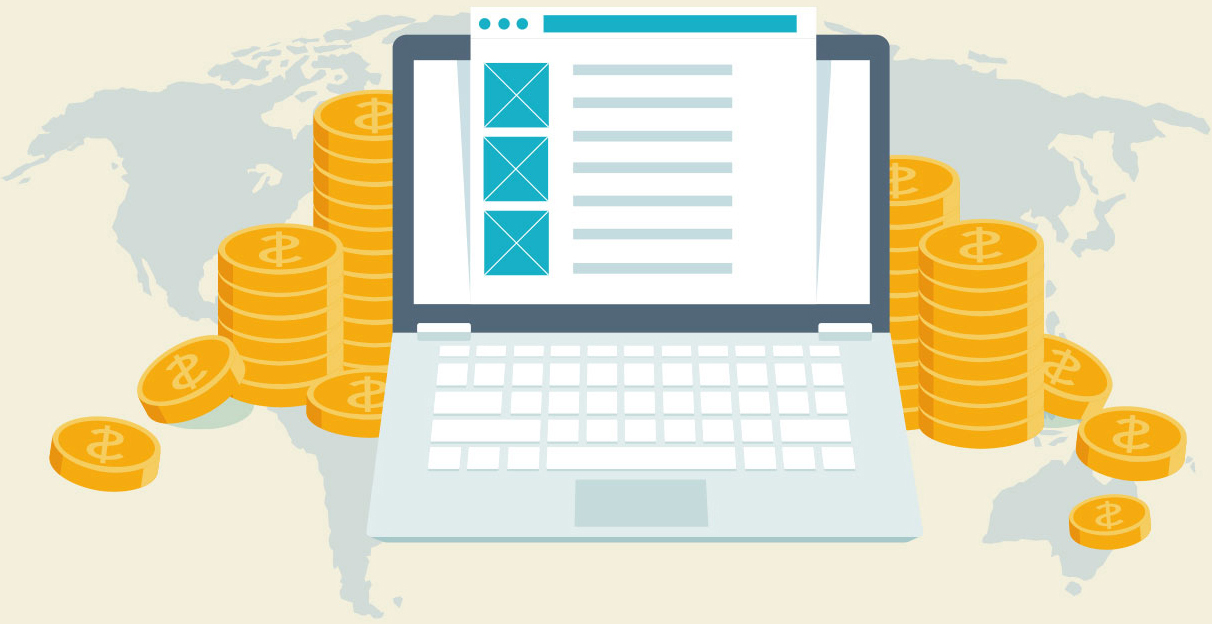 CÁC KHÁI NIỆM CƠ BẢNCÁC CHỈ TIÊU KINH TẾ XÃ HỘI 20213. DỰ TOÁN THUDỰ TOÁN CHICÂN ĐỐI NGÂN SÁCH ĐỊA PHƯƠNGCHU TRÌNH NGÂN SÁCH VÀ SỰ THAM GIA CỦA NGƯỜI DÂN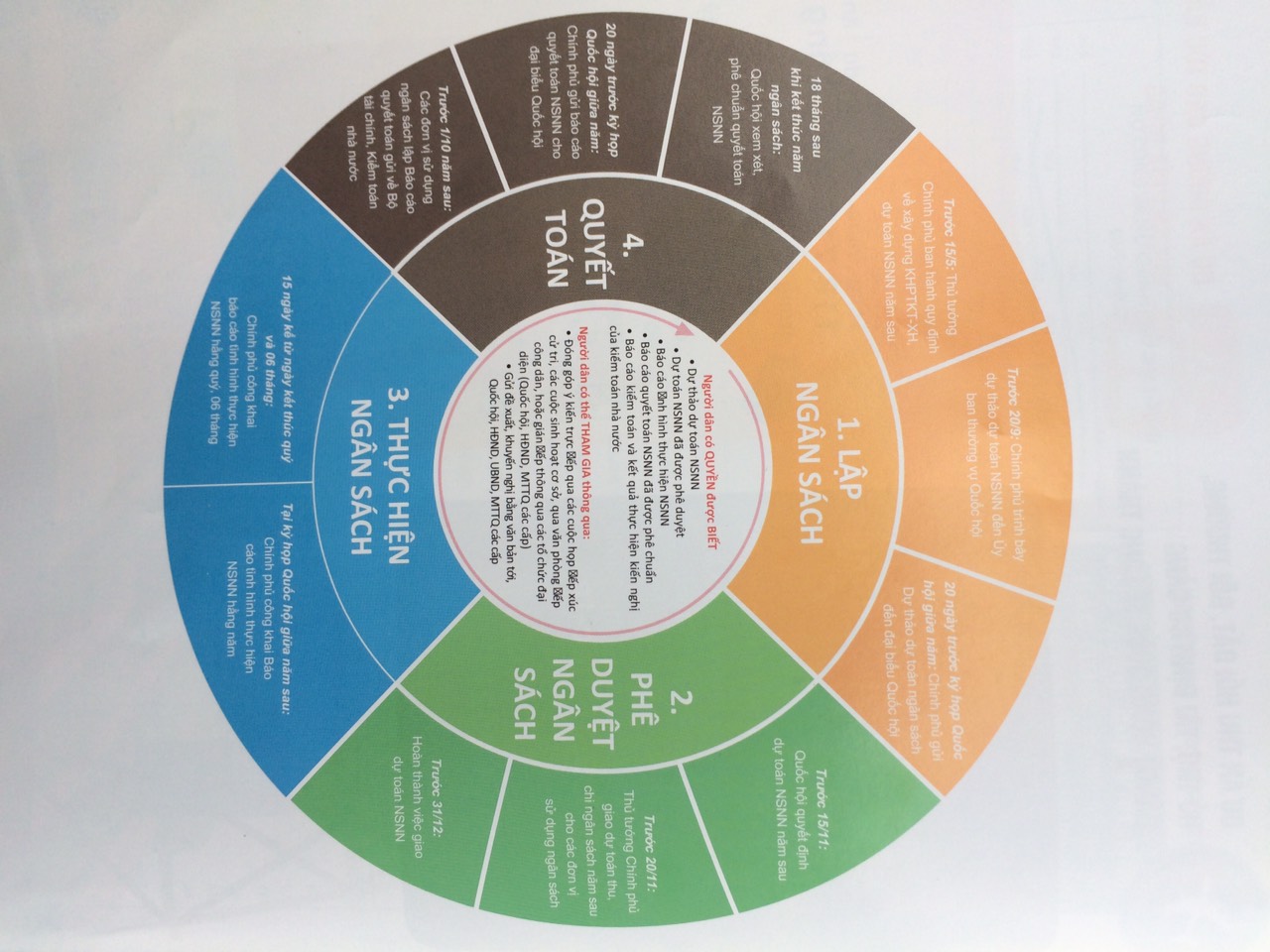 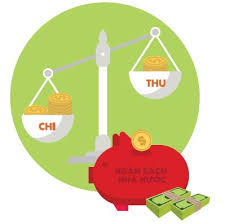 Ngân sách nhà nước (NSNN)Là toàn bộ các khoản thu, chi của nhà nước được dự toán và thực hiện trong một năm để đảm bảo thực hiện các chức năng, nhiệm vụ của nhà nước.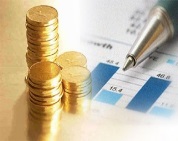 Chi ngân sách nhà nướcGồm nhiều khoản khác nhau, nhưng quan trọng nhất là chi thường xuyên, chi đầu tư phát triển, chi trả nợ, chi dự trữ quốc gia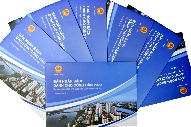 Báo cáo ngân sách nhà nước danh cho công dânLà một phiên bản ngắn gọn, đơn giản, dễ hiểu của ngân sách nhà nước, trình bầy những thông tin quan trọng mà người dân cần biết và hiểu được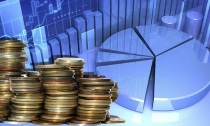 Chi thường xuyênLà các khoản chi nhằm duy trì hoạt động của bộ máy nhà nước, vi dụ như lương thưởng, công tác, hội họp, thiết bị văn phòng, dịch vụ công(điện, nước,..).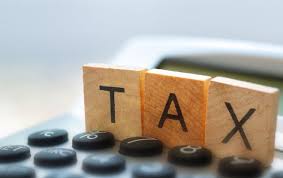 Thu ngân sách nhà nướcGồm các khoản chính sau:Các khoản thu thường xuyên như thuế giá trị gia tăng, thuế thu nhập doanh nghiệp, thuế thu nhập cá nhân, phí bảo trì đường bộ, lệ phí trước bạ..)Các khoản thu không thường xuyên: tiền sử dụng đất, viện trợ, lợi tức từ doanh nghiệp nhà nước, bán và cho thuê tài sản nhà nước…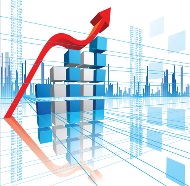 Chi đầu tư phát triểnLà nhiệm vụ chi của NSNN gồm chi xây dựng cơ bản(vi dụ điện đường trường trạm…) và một số nhiệm vụ chi đầu tư khác theo quy định của pháp luật(các chương trình, dự án đầu tư cấp quốc gia và địa phương)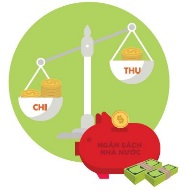 Bội chi/Bội thu ngân sáchLà chênh lệnh giữa khoản thu và khoản chi của NSNN. So sánh giữa tổng thu ngân sách và tổng chi ngân sách nhà nước trong một năm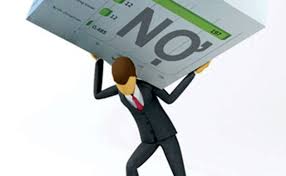 Chi trả nợLà nhiệm vụ chi của ngân sách nhà nước để trả các khoản nợ đến hạn phải trả, bao gồm khoản gốc, lãi, phí và chi phí phát sinh khác từ việc vay.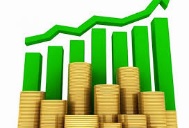 Bội thu ngân sáchNếu tổng thu > tổng chi.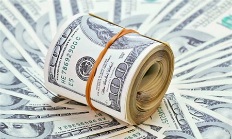 Chi dự trữ quốc giaLà nhiệm vụ chi của ngân sách nhà nước để mua hàng dự trữ cho các biến động bất ngờ như dịch bệnh thiên tai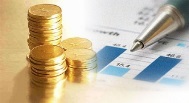 Bội chi ngân sáchNếu tổng thu < tổng chi.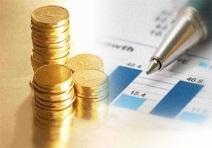 Kết dư ngân sáchLà chênh lệnh lớn hơn giữa tổng thu ngân sách so với tổng chi ngân sách từng cấp ngân sách sau khi kết thúc năm ngân sách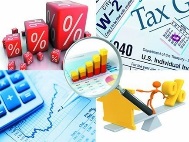 Quỹ dự trữ tài chính là quỹ của Nhà nước, hình thành từ NSNN và các nguồn tài chính khác theo quy định của pháp luật.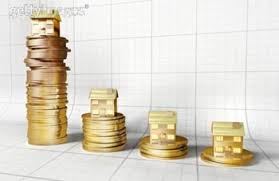 Số bổ sung cân đối ngân sách là khoản ngân sách cấp trên bổ sung cho ngân sách cấp dưới nhằm đảm bảo cho chính quyền cấp dưới cân đối ngân sách cấp mình để thực hiện nhiệm vụ được giao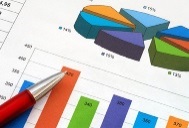 Dự phòng NSNN là một khoản mục trong dự toán chi ngân sách chưa phân bổ đã được cơ quan có thẩm quyền quyết định ở từng cấp ngân sáchSố bổ sung có mục tiêu là khoản ngân sách cấp trên bổ sung cho cấp dưới để hỗ trợ thực hiện các chương trình, dự án, nhiệm vụ cụ thể.Thời kỳ ổn định NSĐP là thời kỳ ổn định tỷ lệ phần trăm (%) phân chia các khoản thu giữa các cấp ngân sách và số bổ sung cân đối từ ngân sách cấp trên cho ngân sách cấp dưới trong thời gian 05 năm, trùng với kỳ kế hoạch phát triển kinh tế xã hội 05 năm hoặc theo quyết định của Quốc hội.Tỷ lệ phần trăm (%) phân chia các khoản thu giữa các cấp ngân sách là tỷ lệ phần trăm (%) mà từng cấp ngân sách được hưởng trên tổng số, hoặc từng khoản thu phân chia giữa các cấp ngân sách7 CHỈ TIÊU KINH TẾ8 CHỈ TIÊU XÃ HỘI1 CHỈ TIÊU MÔI TRƯỜNGTổng sản phẩm 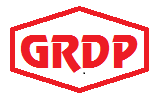 trên địa bàn(GRDP) Tăng từ  8,0% trở lênGiải quyết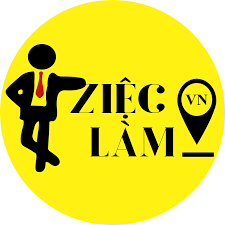 việc làmmớicho 35.500lao độngTỷ lệ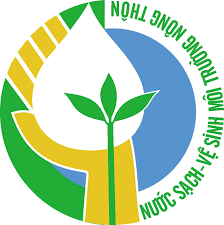 Các CCN (có chủ đầutư hạ tầng) có hệ thống xử lý nước thải tập trung đạt 50%Tổng vốn 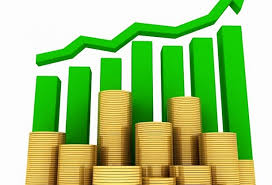 đầu tư phát triểntoàn xã hộikhoảng 35,3% GRDPTỷ lệ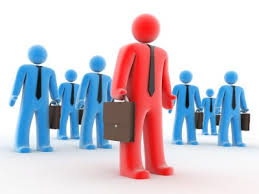 lao độngqua đàotạo đạt 77%Tỷ lệ đô thị hóa 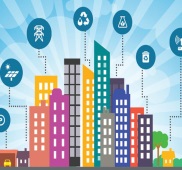 đạt 35,0% Đạt 31,8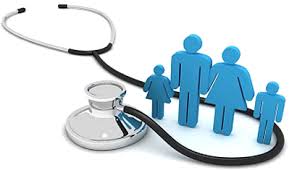 GiườngBệnhTrên 10.000Dân(không tính trạm y tế xã)Thu ngân sách 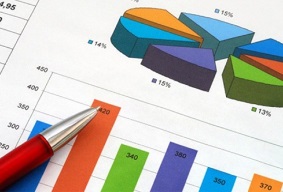 nội địa đạt 10.998 tỷ đồngTrẻ em dưới 5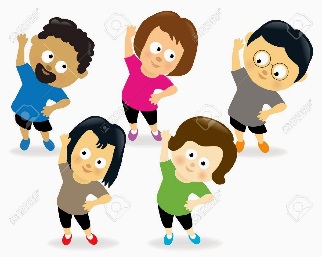 Tuổi bị Suy dinhDưỡng thể nhẹcân 10,0%Giá trị 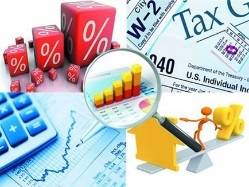 thu hoạch1 ha đạt 180 triệu đồng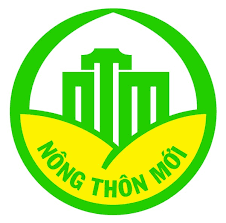 Tỷ lệ hộ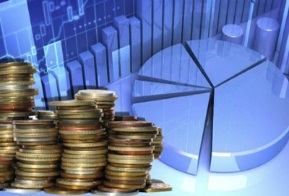 nghèogiảm xuốngcòn 1,0%Số xã đạt nôngthôn mớinâng caođạt 22 xã, Số xã đạt nông thôn mới kiểu mẫu 05 xãTỷ lệ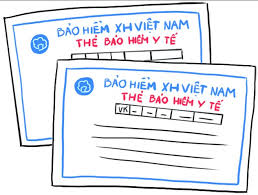 bao phủbảo hiểmy tế so với dân số đạt91%Số doanh nghiệp 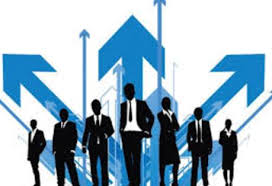 đăng kí thành lậpmới 1.870 DN trở lênTỷ lệ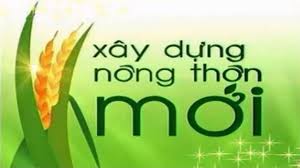 Làng,Khu dâncư vănhóa xã đạt 90,0%Tỷ lệ trường đạt Chuẩn quốc gia đạt 83,2%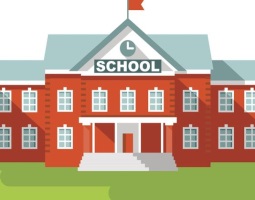 DỰ TOÁN TỔNG THU NSNN NĂM 2021: 12.998 TỶ ĐỒNGGiảm 28,2% so với Dự toán năm 2020. Trong đó:DỰ TOÁN TỔNG THU NSNN NĂM 2021: 12.998 TỶ ĐỒNGGiảm 28,2% so với Dự toán năm 2020. Trong đó:DỰ TOÁN THU NỘI ĐỊA 10.998 TỶ ĐỒNGGiảm 19,4% so với dự toán năm 2020Chiếm 84,6% so vớitổng thu NSNN năm 2021DỰ TOÁN THU TỪ HOẠT ĐỘNG XUẤT NHẬP KHẨU: 2.000 TỶ ĐỒNGGiảm 55,1% so với dự toán năm 2020Chiếm 15,4% so với tổng thu NSNN năm 2021DỰ TOÁN THU TỪ HOẠT ĐỘNG XUẤT NHẬP KHẨU: 2.000 TỶ ĐỒNGGiảm 55,1% so với dự toán năm 2020Chiếm 15,4% so với tổng thu NSNN năm 2021DỰ TOÁN THU NGÂN SÁCH ĐỊA PHƯƠNGĐƯỢC HƯỞNG NĂM 2021 (bao gồm bổ sung mục tiêu từ NSTW): 12.722,3 TỶ ĐỒNGDỰ TOÁN THU NGÂN SÁCH ĐỊA PHƯƠNGĐƯỢC HƯỞNG NĂM 2021 (bao gồm bổ sung mục tiêu từ NSTW): 12.722,3 TỶ ĐỒNGThu từ các loại thuế: 7.823 tỷ đồng; chiếm 60,2% tổng thu ngân sách nhà nước năm 2021, chiếm 92,8% tổng thu từ thuế, phí và lệ phí.Thu từ phí và lệ phí: 608 tỷ đồng; chiếm 4,7% tổng thu ngân sách nhà nước năm 2021, chiếm 7,2% tổng thu từ thuế, phí và lệ phí.Thuế thu nhập cá nhân: 750 tỷ đồng; chiếm 5,8% tổng thu ngân sách nhà nước; chiếm 9,6% tổng thu từ các khoản thuế.DỰ TOÁN CHI NSNN NĂM 2021: 12.840,3 TỶ ĐỒNGĐạt 95% so với Dự toán năm 2020. Trong đó:DỰ TOÁN CHI NSNN NĂM 2021: 12.840,3 TỶ ĐỒNGĐạt 95% so với Dự toán năm 2020. Trong đó:CHI ĐẦU TƯ PHÁT TRIỂN 2.888 TỶ ĐỒNGTăng 2% so với dự toán năm 2020Chiếm 22,5% so vớitổng chi NSNN năm 2021CHI THƯỜNG XUYÊN: 8.275 TỶ ĐỒNGGiảm 11% so với dự toán năm 2020Chiếm 64,4% so với tổng chi NSNN năm 2021DỰ PHÒNG NGÂN SÁCH: 226 TỶ ĐỒNGGiảm 9% so với dự toán năm 2020Chiếm 1,8% so với tổng chi NSNN năm 2021BỔ SUNG QUỸ DỰ TRỮ TÀI CHÍNH: 1,23 TỶ ĐỒNGCHI TRẢ LÃI VAY: 5,7 TỶ ĐỒNGCHI CHƯƠNG TRÌNH MỤC TIÊU TRUNG ƯƠNG: 1.444,6 TỶ ĐỒNGChiếm 11,3% so với tổng chi NSNN năm 2021BỔ SUNG QUỸ DỰ TRỮ TÀI CHÍNH: 1,23 TỶ ĐỒNGCHI TRẢ LÃI VAY: 5,7 TỶ ĐỒNGCHI CHƯƠNG TRÌNH MỤC TIÊU TRUNG ƯƠNG: 1.444,6 TỶ ĐỒNGChiếm 11,3% so với tổng chi NSNN năm 2021